SCHOELLER INSTRUMENTS, s. r. o.Prodej a servis laboratorní techniky ČSN EN ISO 9001:201 6 Příloha č. 1 specifikaceCenová nabídka č. 18291(uveďte prosím v případné objednávce)ROTINA 420 / 420 R (HETTICH)Universální chlazená a nechlazená stolní centrifugaVýkyvné, úhlové, MTP a cyto rotoryMax. objem 4 x 600 ml, Max. RPM 15 000, max. RCF 24 400Standardně s ovládacím 'C panelem1 s pamětí pro 98 programů, chlazená i nechlazená verze.max. otáčky 15000 ot/min (= 24 400 g) s rotorem 4790-Amax. kapacita 4 x 600 ml s rotorem 4784-Akapacita 72 zkumavek (15 ml, 17 x 100 mm) s rotorem 4784-A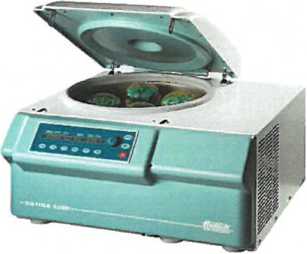 závěsy se single-hand clamp lock (rotor 4784-A)automatické zamykání a odemykání víkanový ovládací C panel s otočným knoflíkempaměť pro 98 programů9 rychlostí rozběhu a brzděníteplotní rozsah -20 až +40 °C, za příplatek do +90 °Cbezúdržbový indukční motormikroprocesorové řízenívýměnné rotory s automatickou identifikacíautomatický přepočet otáček na odstředivou sílu (g)membránová klávesnice■4a 8místné cytorotory včetně cytopříslušenství k dispoziciObchodní podmínky:Jsou stanoveny smlouvouVídeňská 1398/124,148 00 Praha 4, Czech Republic Telefon: +420 261 009 111, Fax: +420 244 470 745 www.schoeller.cz, mail@schoeller.cz, servis@schoeller.czkatalogové číslotyp4706Rotina 420 R chlazenákstyp rotoru, adaptérukapacitamax. ot/minhodnota g (RCF)14784-A rotor výkyvný72 x 15 ml4800474044780závěs do rotoru 4784-A (kruhový)závěs do rotoru 4784-A (kruhový)závěs do rotoru 4784-A (kruhový)44770adaptér pro 5 falkonek 50 ml do závěsu 4780adaptér pro 5 falkonek 50 ml do závěsu 4780adaptér pro 5 falkonek 50 ml do závěsu 478044769adaptér pro 13 falkonek 15 ml do závěsu 4780adaptér pro 13 falkonek 15 ml do závěsu 4780adaptér pro 13 falkonek 15 ml do závěsu 478044782závěs do 4784-A pro 4 MTP /1 SPE plate/1 DWPzávěs do 4784-A pro 4 MTP /1 SPE plate/1 DWPzávěs do 4784-A pro 4 MTP /1 SPE plate/1 DWP14790-A rotor úhlový30 x 0,2 -2 ml1500024400Cena celkem za sestavu221 700,00 KčDPH 21%46 557,00 KčCena celkem včetně DPH268 257,00 Kč